Ростовская область Белокалитвинский район п. Виноградныймуниципальное бюджетное общеобразовательное учреждение средняя общеобразовательная школа №15            «Утверждаю»Директор МБОУ СОШ № 15Приказ от «___» _______2014 г. №___________ Ермакова Е.А.                                                РАБОЧАЯ ПРОГРАММАПо ___________биологии_______________________________(указать учебный предмет, курс)Уровень общего образования (класс)_____________10_____________(начальное общее, основное общее, среднее общее образование с указанием класса)Количество часов 70Учитель Ефимова О.Н.(ФИО)Программа разработана на основе авторской программы под руководством В.В. Пасечника. Биология. Общая биология. 10-11 классы. «Дрофа», 2011года (указать примерную программу/программы, издательство, год издания при наличии)1.Пояснительная запискаРабочая программа по биологии 9 класса составлена на основе
1.Федерального закона об образовании в Российской Федерации (№273-Ф3от 29.12.2012 г.)2.Федеральныного компонента государственного стандарта общего образования, утвержденный приказом Минобразования РФ № 1089 от 09.03.20043.Приказа Минобрнауки России от 30.08.2013 № 1015 «Об утверждении Порядка организации и осуществления образовательной деятельности по основным общеобразовательным программам образовательным программам начального общего, основного общего и среднего общего образования»4.Учебного плана МБОУ СОШ №15 на 2014-2015 учебный год, составленный на основании: Федерального Базисного учебного плана (Приказ МОРФ №1312 от 09.03.2004г); внесенных изменений в ФБУП (Приказ МОРФ 03.06.2011г);5.Федерального перечня учебников, рекомендованных МОРФ в общеобразовательных учреждениях на 2014-2015 учебный год6.Годового календарного графика работы7.Расписания уроков8. Авторская программа под руководством В.В. Пасечника. Биология. Общая биология. 10-11 классы. «Дрофа», 2011годаРабочая программа по биологии составлена на основе федерального компонента государственного образовательного стандарта основного общего образования на базовом уровне, утвержденного 5 марта 2004 года приказ № 1089, на основе примерной программы по биологии для основной школы и на основе оригинальной авторской программы под руководством В.В. Пасечника. Рабочая программа предназначена для изучения биологии в 10 классе средней общеобразовательной школы по учебнику: А.А. Каменский, Е.А. Криксунов, В.В. Пасечник. Биология. Общая биология. 10-11 классы. «Дрофа», 2012. Входит в федеральный перечень учебников, рекомендованных Министерством образования и науки Российской Федерации к использованию в образовательном процессе в общеобразовательных учреждениях, на 2013/2014учебный год, утвержденный приказом Министерства образования и науки Российской Федерации от 24 декабря . № 2080. Учебник имеет гриф «Рекомендовано Министерством образования и науки Российской Федерации».  Цели изучения курсаИзучение биологии на ступени среднего (полного) общего образования в старшей школе на базовом уровне направлено на достижение следующих целей:  освоение знаний о биологических системах (клетка, организм); истории развития современных представлений о живой природе; выдающихся открытиях в биологической науке; роли биологической науки в формировании современной естественнонаучной картины мира; методах научного познания;  овладение умениями обосновывать место и роль биологических знаний в практической деятельности людей, развитии современных технологий; находить и анализировать информацию о живых объектах;  развитие познавательных интересов, интеллектуальных и творческих способностей в процессе изучения выдающихся достижений биологии, вошедших в общечеловеческую культуру; сложных и противоречивых путей развития современных научных взглядов, идей, теорий, концепций, различных гипотез в ходе работы с различными источниками информации;  воспитание убежденности в возможности познания живой природы, необходимости бережного отношения к природной среде, собственному здоровью; уважения к мнению оппонента при обсуждении биологических проблем;  использование приобретенных знаний и умений в повседневной жизни для оценки последствий своей деятельности по отношению к окружающей среде, здоровью других людей и собственному здоровью; обоснования и соблюдения мер профилактики заболеваний. Комплект учителя: учебник«Общая биологи»  Авторы: Каменский А.А.,КриксуновЕ.А.,Пасечник В.В.. Издательство «Дрофа», – 2009г Рабочая тетрадь к учебнику Пасечник В.В., Швецов Г.Г.Общая биология. 10-11 классы".  Комплект учащегося: учебник,тетради для контрольных и лабораторных работ.3.Место учебного предмета.Согласно действующему Базисному учебному плану рабочая программа для 10- го класса предусматривает обучение биологии в объеме 2 часа в неделю.Согласно годовому календарному графику, расписанию уроков, календарно -тематическое планирование на 2014-2015уч.год. р и учитывая праздничные дни, программа рассчитана на 70чКритерии оцениванияОценка устного ответа учащихсяОтметка "5" ставится в случае: Знания, понимания, глубины усвоения обучающимся всего объѐма программного материала. 2. Умения выделять главные положения в изученном материале, на основании фактов и примеров обобщать, делать выводы, устанавливать межпредметные и внутрипредметные связи, творчески применяет полученные знания в незнакомой ситуации. 3. Отсутствие ошибок и недочѐтов при воспроизведении изученного материала, при устных ответах устранение отдельных неточностей с помощью дополнительных вопросов учителя, соблюдение культуры устной речи. Отметка "4": Знание всего изученного программного материала. 2. Умений выделять главные положения в изученном материале, на основании фактов и примеров обобщать, делать выводы, устанавливать внутрипредметные связи, применять полученные знания на практике. 3. Незначительные (негрубые) ошибки и недочѐты при воспроизведении изученного материала, соблюдение основных правил культуры устной речи. Отметка "3" (уровень представлений, сочетающихся с элементами научных понятий): 1. Знание и усвоение материала на уровне минимальных требований программы, затруднение при самостоятельном воспроизведении, необходимость незначительной помощи преподавателя. 2. Умение работать на уровне воспроизведения, затруднения при ответах на видоизменѐнные вопросы. 3. Наличие грубой ошибки, нескольких негрубых при воспроизведении изученного материала, незначительное несоблюдение основных правил культуры устной речи. Отметка "2": 1. Знание и усвоение материала на уровне ниже минимальных требований программы, отдельные представления об изученном материале. 2. Отсутствие умений работать на уровне воспроизведения, затруднения при ответах на стандартные вопросы. 3. Наличие нескольких грубых ошибок, большого числа негрубых при воспроизведении изученного материала, значительное несоблюдение основных правил культуры устной речи. Оценка выполнения практических (лабораторных) работОтметка "5" ставится, если ученик: 1. Правильно определил цель опыта. 2. Выполнил работу в полном объеме с соблюдением необходимой последовательности проведения опытов и измерений. 3. Самостоятельно и рационально выбрал и подготовил для опыта необходимое оборудование, все опыты провел в условиях и режимах, обеспечивающих получение результатов и выводов с наибольшей точностью. 4. Научно грамотно, логично описал наблюдения и сформулировал выводы из опыта. В представленном отчете правильно и аккуратно выполнил все записи, таблицы, рисунки, графики, вычисления и сделал выводы. 5. Проявляет организационно-трудовые умения (поддерживает чистоту рабочего места и порядок на столе, экономно использует расходные материалы). 6. Эксперимент осуществляет по плану с учетом техники безопасности и правил работы с материалами и оборудованием. Отметка "4" ставится, если ученик: 1. Опыт проводил в условиях, не обеспечивающих достаточной точности измерений. 2. Или было допущено два-три недочета. 3. Или не более одной негрубой ошибки и одного недочета. 4. Или эксперимент проведен не полностью. 5. Или в описании наблюдений из опыта допустил неточности, выводы сделал неполные. Отметка "3" ставится, если ученик: 1. Правильно определил цель опыта; работу выполняет правильно не менее чем наполовину, однако объём выполненной части таков, что позволяет получить правильные результаты и выводы по основным, принципиально важным задачам работы. 2. Или подбор оборудования, объектов, материалов, а также работы по началу опыта провел с помощью учителя; или в ходе проведения опыта и измерений были допущены ошибки в описании наблюдений, формулировании выводов. 3. Опыт проводился в нерациональных условиях, что привело к получению результатов с большей погрешностью; или в отчѐте были допущены в общей сложности не более двух ошибок (в записях единиц, измерениях, в вычислениях, графиках, таблицах, схемах, и т.д.) не принципиального для данной работы характера, но повлиявших на результат выполнения. 4. Допускает грубую ошибку в ходе эксперимента (в объяснении, в оформлении работы, в соблюдении правил техники безопасности при работе с материалами и оборудованием), которая исправляется по требованию учителя. Отметка "2" ставится, если ученик: 1. Не определил самостоятельно цель опыта; выполнил работу не полностью, не подготовил нужное оборудование и объем выполненной части работы не позволяет сделать правильных выводов. 2. Или опыты, измерения, вычисления, наблюдения производились неправильно. 3. Или в ходе работы и в отчете обнаружились в совокупности все недостатки, отмеченные в требованиях к оценке "3". 4. Допускает две (и более) грубые ошибки в ходе эксперимента, в объяснении, в оформлении работы, в соблюдении правил техники безопасности при работе с веществами и оборудованием, которые не может исправить даже по требованию учителя. Оценка самостоятельных письменных и контрольных работ.Отметка "5" ставится, если ученик: 1. Выполнил работу без ошибок и недочетов. 2. Допустил не более одного недочета. Отметка "4" ставится, если ученик выполнил работу полностью, но допустил в ней: 1. Не более одной негрубой ошибки и одного недочета. 2. Или не более двух недочетов. Отметка "3" ставится, если ученик правильно выполнил не менее 2/3 работы или допустил: 1. Не более двух грубых ошибок. 2. Или не более одной грубой и одной негрубой ошибки и одного недочета. 3. Или не более двух-трех негрубых ошибок. 4. Или одной негрубой ошибки и трех недочетов. 5. Или при отсутствии ошибок, но при наличии четырех-пяти недочетов. Отметка "2" ставится, если ученик: 1. Допустил число ошибок и недочетов превосходящее норму, при которой может быть выставлена оценка "3". 2. Или если правильно выполнил менее половины работы.Требования к уровню подготовки учащихся 10 классаВ результате изучения биологии на базовом уровне ученик должен: знать/ понимать  основные положения биологических теорий (клеточная); сущность законов Г.Менделя, закономерностей изменчивости;  строение биологических объектов: клетки, генов и хромосом;  сущность биологических процессов: размножение, оплодотворение;  вклад выдающихся ученых в развитие биологической науки;  биологическую терминологию и символику; уметь  объяснять: роль биологии в формировании научного мировоззрения; вклад биологических теорий в формировании современной естественнонаучной картины мира; единство живой и неживой природы, родство живых организмов; отрицательное влияние алкоголя, никотина, наркотических веществ на развитие зародыша человека; влияние мутагенов на организм человека; причины наследственных заболеваний, мутаций;  решать элементарные биологические задачи; составлять элементарные схемы скрещивания;  выявлять источники мутагенов в окружающей среде (косвенно);  сравнивать: биологические объекты (химический состав тел живой и неживой природы), зародыши человека и других млекопитающих, процессы (половое и бесполое размножение) и делать выводы на основе сравнения;  находить информацию о биологических объектах в различных источниках (учебных текстах, справочниках, научно-популярных изданиях, компьютерных базах данных, ресурсах Интернет) и критически ее оценивать; использовать приобретенные знания и умения в практической деятельности и повседневной жизни для:  соблюдения мер профилактики отравлений, вирусных и других заболеваний, стрессов, вредных привычек (курение, алкоголизм, наркомания);  оказания первой помощи при простудных и других заболеваниях, отравлении пищевыми продуктами;  оценки этических аспектов некоторых исследований в области биотехнологии (клонирование, искусственное оплодотворение). УМК.Биология 5 -11 классы: программы для общеобразовательных учреждений к комплекту учебников, созданных под руководством В. В. Пасечника/авт. Сост. Г. М. Пальдяева. – М.: Дрофа, 2011. А.А. Каменский, Е.А. Криксунов, В.В. Пасечник. Биология. Общая биология. 10-11 классы. «Дрофа», 2012. Методическое пособие «Поурочные тесты и задания» Г.И. Лернер. Москва. ЭКСМО, 2009. Тематическое и поурочное планирование по биологии к учебнику А.А. Каменского, Е.А. Криксунова, В.В. Пасечника «Биология. Общая биология. 10-11 классы»/ Т.А. Козлова – М.: Издательство «Экзамен»,2008. – 286с. Биология. 11 класс: поурочные планы. – Волгоград. Учитель, 2009. – 351с. Оборудование и приборы. Раздел: ОБЩАЯ БИОЛОГИЯНАТУРАЛЬНЫЕ ОБЪЕКТЫГербарии  По курсу основ  общей биологии МУЛЯЖИ И МОДЕЛИНабор муляжей плодов и корнеплодов полиплоидных растенийМодель ДНКПЕЧАТНЫЕ ПОСОБИЯБиотехнологияТаблицы по генетикеТаблицы по общей биологи.Уровни организации живой природыДидактический материал по теме « Клетка»Дидактический материал по теме «Размножение и развитие организмов»Молекулярные основы генетической изменчивостиФотосинтеСодержание курса.Введение .    Краткая история развития биологии. Методы исследования в биологии. Сущность жизни и свойства живого. Уровни организации живой материи.Основы цитологии.   Методы цитологии. Клеточная теория. Химический состав клетки. Вода и её роль в жизнедеятельности клетки. Минеральные вещества и их роль в клетке. Углеводы и их роль в жизнедеятельности клетки. Липиды и их роль в жизнедеятельности клетки. Строение и функции белков. Нуклеиновые кислоты и их роль в жизнедеятельности клетки. АТФ и другие органические соединения клетки. Строение клетки. Клеточная мембрана. Ядро. Цитоплазма.  Органоиды клетки. Сравнение прокариотических и эукариотических клеток. Сравнение клеток растений, животных и грибов. Неклеточные формы жизни. Вирусы и бактериофаги. Обмен веществ и энергии в клетке. Энергетический обмен в клетке.  Питание клетки.  Автотрофное питание. Фотосинтез.  Хемосинтез.  Генетический код. Транскрипция. Синтез белков в клетке. Регуляция транскрипции и трансляции в клетке и организме.Обучающиеся должны знать: что изучает наука цитология; какое строение имеют клетки; как происходит обмен веществ и энергии в клетке, синтез белков; что такое генетический код; что представляют собой вирусы.Обучающиеся должны уметь: характеризовать основные положения клеточной теории, строение клетки, органоиды клетки, сравнивать клетки прокариоты и эукариоты, процессы ассимиляции и диссимиляции, фотосинтез и хемосинтез, автотрофный и гетеротрофный типы питания, объяснять процессы синтеза белка в клетке и митоза.Размножение и индивидуальное развитие организмов.   Жизненный цикл клетки. Митоз. Амитоз. Мейоз.  Бесполое размножение.  Половое размножение. Развитие половых клеток. Оплодотворение.  Онтогенез – индивидуальное развития организма.     Эмбриональный период. Постэмбриональный период.Обучающиеся должны знать: как размножаются различные виды живых организмов; какими способами делится клетка; как формируются гаметы и происходит оплодотворение; как развивается зародыш.Обучающиеся должны уметь: характеризовать процессы развития гамет, оплодотворения, индивидуального развития организмов, сравнивать бесполое и половое размножение, эмбриональный и постэмбриональный периоды развития.Основы генетики.  История развития генетики. Гибридологический метод.  Моногибридное скрещивание. Множественные аллели. Анализирующее скрещивание. Дигибридное скрещивание. Закон независимого наследования признаков.   Хромосомная теория наследственности. Взаимодействие неаллельных генов.  Цитоплазматическая наследственность. Генетическое определение пола.  Изменчивость.  Виды мутаций.  Причины мутаций. Соматические и генеративные мутации.Обучающиеся должны знать: каковы основные законы наследственности; как гены взаимодействуют между собой; как возникают нарушения в генотипе и что они влекут за собой. Обучающиеся должны уметь: характеризовать генетические законы, модификационную и мутационную изменчивость.Генетика человека.   Методы исследования генетики человека. Генетика и здоровье.   Проблемы генетической безопасности.Обучающиеся должны знать: как изучают генетику человека; какие заболевания называют генетическими.Обучающиеся должны уметь: характеризовать методы, изучающие генетику человека, объяснять  причины наследственности и изменчивости.ПРАКТИЧЕСКИЕ И ЛАБОРАТОРНЫЕ РАБОТЫДля приобретения практических навыков и повышения уровня знаний в Рабочую программу включены лабораторные и практические работы, предусмотренные Примерной программой. При выполнении практических и лабораторных работ изучаются живые биологические объекты, микропрепараты, гербарии, коллекции и т.д. Выполнение практической работы направлено на формирование общеучебных умений, а также умений учебно-познавательной деятельности.График контрольных работ по биологии 10 класс.Учебно-тематический план.Входная диагностика по биологииза курс 9 класса.Вариант 1.   При выполнении части А  выберите только один верный ответ.А1. Запасы белков в клетке образуются в результате       1) энергетического обмена веществ    2) пластического обмена веществ   3) роста клетки                          4) размножения клеткиА2. Какой функции не выполняют в организме жиры?    1) строительной    2) энергетической  3) транспортной    4) терморегуляционнойА3. АТФ в клетке синтезируется     1) на рибосомах   2) в митохондриях  3) в лизосомах   4) в ядреА4. Роль фотосинтеза заключается в      1) обогащении атмосферы углекислым газом   2) использовании солнечной энергии для биосинтеза белков   3) образовании органических веществ и кислорода   4) использовании азота для жизнедеятельности растенийА5. Синонимом термина «ядерные организмы» является термин     1) прокариоты   2) эукариоты   3) автотрофы   4) гетеротрофыА6. Биохимические реакции, протекающие в организме ускоряются    1) гормонами  2) ферментами   3) витаминами  4) пигментамиА7. Фаза деления клетки, при которой хроматиды расходятся к полюсам     1) профаза   2) метафаза   3) анафаза   4) телофазаА8. Носителями наследственной информации в клетке являются      1) хлоропласты   2) хромосомы  3) рибосомы   4) аппарат ГольджиА9. Клеточную теорию сформулировали     1) .Шлейден и. Шванн   2) Геккель и Мюллер    3) Уотсон и Крик   4) Ламарк и ДарвинА10. Наука о выведении новых сортов и пород     1) генетика   2) селекция   3) цитология   4) морфологияА11.Сколько хромосом содержится в соматических клетках человека?                                                            1) 46       2) 92      3) 23      4) 100 5.А.12. К движущим силам эволюции относят 1) многообразие видов 3) приспособленность 2) видообразование 4) наследственную изменчивость.В1. Выберите признаки мейоза        А) количество хромосом в дочерних клетках не изменяется по сравнению с материнской      Б) процесс завершается в результате одного деления       В) образуется 4 клетки       Г) процесс обеспечивает рост организма        Д) обеспечивает образование гамет и половое размножение      Е) происходит кроссинговерС1.Перечислить  особенности растительной клетки. С2. В чём преимущества полового размножения?Вариант 2.  При выполнении части А  выберите только один верный ответ.А1. Запасы  АТФ  в клетке образуются в результате       1) энергетического обмена веществ    2) пластического обмена веществ   3) роста клетки                           4) размножения клеткиА2. Какой функции не выполняют в организме белки?    1) строительной    2) энергетической  3) транспортной    4) терморегуляционнойА3. Белки  в клетке синтезируется     1) на рибосомах   2) в митохондриях  3) в лизосомах   4) в ядреА4. Роль фотосинтеза заключается в      1) обогащении атмосферы углекислым газом   2) использовании солнечной энергии для биосинтеза белков   3) образовании органических веществ и кислорода   4) использовании азота для жизнедеятельности растений.А5. Синонимом термина «доядерные организмы» является  термин     1) прокариоты   2) эукариоты   3) автотрофы   4) гетеротрофыА6. Мономерами белка являются   1) аминокислоты   2) крахмал   3) глюкоза    4) нуклеотидыА7. Фаза деления клетки, при которой увеличивается  объем ядра   1) профаза   2) метафаза   3) анафаза   4) телофазаА8. Носителями наследственной информации в клетке являются      1)  белки   2) РНК    3) ДНК     4) АТФА9. Великими учёными эволюционистами считаются     1) .Шлейден и. Шванн   2) Геккель и Мюллер    3) Уотсон и Крик   4) Ламарк и ДарвинА10.  Теоретической базой селекции является     1) генетика    2) биохимия     3) цитология     4) морфологияА11. Сколько хромосом в гаметах человека?                                                                                                                          1)  46     2) 23      3) 92         4) 100А12.Второй закон Г. Менделя называется законом: 1) расщепления 2) единообразия 3) сцепленного наследования 4)независимого наследованияВ1. Выберите признаки митоза        А) количество хромосом в дочерних клетках не изменяется по сравнению с материнской      Б) процесс завершается в результате одного деления       В) образуется 4 клетки       Г) процесс обеспечивает рост организма        Д) обеспечивает образование гамет и половое размножение      Е) происходит кроссинговерС1.Перечислите особенности растительной клеткиС2. . Чем естественный отбор отличается от искусственного?Контрольная работа №2 по теме «Клетка- целостная элементарная живая система».  Вариант 1                         А (выберите один правильный ответ)А1. Главным структурным компонентом ядра клетки являютсяхромосомы;рибосомы;митохондрии;хлоропласты.А2. В растительных клетках, в отличие от животных, происходитхемосинтез;биосинтез белка;фотосинтез;синтез липидов А3. Собственную ДНК имеет комплекс Гольджи;лизосома;эндоплазматическая сеть;митохондрияА4. Мембранная система канальцев, пронизывающая всю клеткухлоропласты;лизосомы;митохондрии;эндоплазматическая сетьА5. Клетки животных имеют менее стабильную форму, чем клетки растений, так как у них нет:хлоропластоввакуолейклеточной стенкимиосом   А6. Лизосомы формируются на:каналах гладкой ЭПСканалах шероховатой ЭПСцистернах аппаратах Гольдживнутренней поверхности плазмалеммыА7. К эукариотам не относятся:       а) бактерии       б) растения        в) животные       г) грибыА8. Примером активного транспорта веществ через клеточные мембраны является:диффузияосмоснатрий-калиевый насосфагоцитозА9. Основная функция лизосом:синтез белковрасщепление органических веществ в клеткеизбирательный транспорт веществхранение наследственной информацииА10. К пластидам не относятся:хлоропластыхромопластыхромосомылейкопластыВ1. Установите соответствие между органоидами клетки и их функциями.ФУНКЦИИ                                                                                                           ОРГАНОИДЫ КЛЕТКИА) Имеет двумембранную оболочку с порами                                                    1) ЯдроБ) Хранит наследственную информацию и участвует в ее передаче                2) МитохондрииВ) Содержит ядрышко, в котором собираются рибосомыГ) Содержат множество ферментов, участвующих в синтезе АТФД) Отвечает за синтез АТФЕ) Содержит кариоплазму  Ответ в форме: А1Б2В1…С1. Какие клетки изображены на рисунках? /Дайте сравнительную характеристику этим клеткам/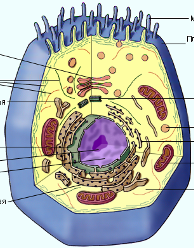 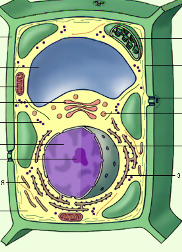 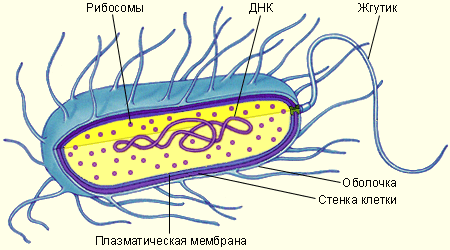          Рис. 1                                                            Рис. 2                                                   Рис. 3Контрольная работа №2 по теме «Клетка- целостная элементарная живая система».  Вариант 2                  А (выберите один правильный ответ)А1. Цитология – это наука огрибахклеткепростейшихо человекеА2. Какие органоиды клетки отвечают за синтез белковлизосомырибосомыклеточный центрхлоропластыА3. Основным компонентом клеточной стенки растений являетсякрахмалхитинцеллюлозагликогенА4. Сходство строения клеток автотрофных и гетеротрофных организмов состоит в наличии у ниххлоропластовплазматической мембраныоболочки из клетчаткивакуолей с клеточным сокомА5. Эндоплазматическая сеть выполняет следующие функциисинтетические и защитныезащитные и запасающиетранспортные и защитныетранспортные и синтетическиеА6. Создатели клеточной  теории      А) Ч. Дарвин и М.В. Ломоносов      Б) Р. Гук и А. Левенгук      В) М. Шлейден и Т. Шванн      Г) К. Линней и Ж. ЛамаркА7. На видовую принадлежность эукариотической клетки указывает:наличие ядра в клеткеколичество хромосомколичество ядер в клеткеразмеры клетокА8. Вирусы – неклеточные формы жизни – могут поражать:а) бактерии;б) бактерии, растения, животных и человека;в) животных, человека.А9. ДНК у представителей клеточных форм жизни находится:в ядре или цитоплазмев хлоропластахв митохондрияхво всех выше перечисленныхА10. Бесцветными пластидами являются…хлоропластылейкопластыхромопластывсеВ2. Установите соответствие между органоидами клетки и их функциями.ФУНКЦИИ                                                                                                           ОРГАНОИДЫ КЛЕТКИА) Участвует в транспорте и синтезе веществ                                                    1) РибосомыБ) Может быть гладкой или шероховатой                                                           2) ЭПСВ) Состоит из двух субъединицГ) Образованы рибонуклеиновыми кислотами и белкамиД) Отвечает за синтез белковЕ)  Есть у бактерийС1. Какие органоиды изображены на рисунках (фотографиях)? / В клетках каких живых организмов они имеются и какие функции выполняют?/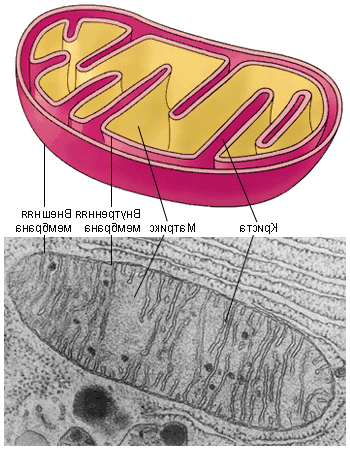 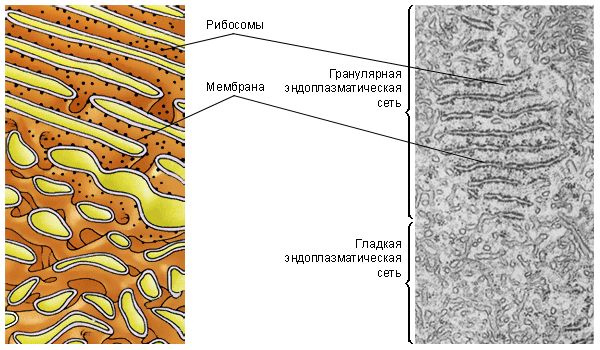 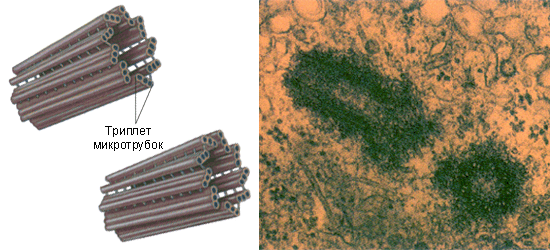 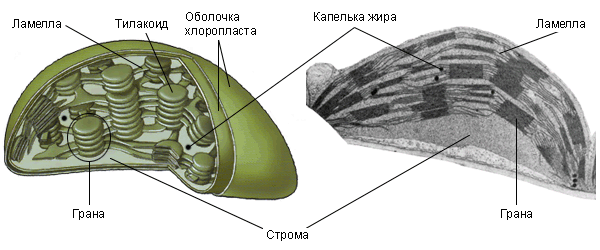       Рис. 1                                    Рис. 2                                                   Рис. 3                                                           Рис. 4Аттестационная контрольная работа по биологииза курс  10 класса1вариант.К каждому заданию дано несколько ответов, из которых только один верный.1. Цитология изучает:А). Жизнь животных; Б). Ткани растений;2. Рибосомы синтезируют:А). Белки  Б). Углеводы  В). Жиры  Г). Нуклеиновые кислоты3.. Клеточная теория была сформулирована:А).М. Ломоносовым. Б). Мечниковым. В).Т.Шванном. Г). А. Левенгуком.4. Клетка  костной ткани человека содержит:А). Вода- 80% Б). Вода- 5% В).Вода-20% Г).Вода_50%..5. В состав клетки НЕ входят:А) Углеводы Б). Азот В) Бензин Г) Вода6. Свойствами воды в клетке НЕ являются:А). Теплоемкость Б). Теплопроводность В). Вода-источник энергии Г). Вода-растворитель.7. Функцией  углеводов  Не является:А) Энергетическая  Б) Запасающая В) Строительная Г).Ферментативная.8. АТФ –основной источник……. в  клетке.А) Строительного материала Б) Воды В) Энергии Г). Кальция. 9. Клеточные включения- это…….А). Рибосомы Б) Хромосомы В). Скопления химических веществ. Г). Центриоли.10. Органоиды клетки:А). Ядро Б) Белки В) Минеральные соли. Г). Вода.11. Растительная клетка  НЕ содержит: А). ВакуольБ). Комплекс  Гольджи. В) Ядро Г) Центриоли12. Функции митохондрийА). Синтез АТФ Б) Синтез белка В). Синтез углеводов Г) Синтез жиров.13. Найдите ошибки:.Ответ:______________________________________________________________________14. Найдите соответствие.Ответ:___________________15.Найдите соответствие.Ответ:._______________________________________________________________________Система оценивания отдельных заданий и работы в целом: Контрольная работа состоит из 15-ти заданий разной сложности:1-12 тестовые  вопросы оцениваются в 1 балл.13 задание -2балла14-15 задания - 3 баллаМаксимальное количество баллов, которое может получить ученик за выполнение всей работы, — 20 баллов.Критерии оценивания:«5»-16-19баллов«4»-14-15баллов«3»-10-13баллов«2»-менее 10 балловЛабораторные работыдатаПрактические работыдатаЛабораторная работа №1ЛР №1 « Наблюдение плазмолиза и деплазмолиза в клетках эпидермиса лука»Практическая работа №1 «Решение генетических задач на моногибридное скрещивание»Лабораторная работа №2 «Изучение строения эукариотической и прокариотической клеток под микроскопомПрактическая  работа №2«Решение генетических задач на дигибридное скрещивание»Лабораторная работа №3 «Движение цитоплазмы в растительных клетках» Лабораторная работа №4«Построение вариационного ряда и вариационной кривой»Лабораторная работа № 5«Составление родословных»Контрольные работыдатаКонтрольная работа №1»Химический состав клетки».Контрольная работа №2 « Клетка-целостная элементарная живая система».Контрольная работа №3  «Закономерности размножения и развития».Контрольная работа №4 « Закономерности наследственности и изменчивости».Итоговая контрольная работа № 5№п/птемаКол-во часов1Введение52.Основы цитологии313.Размножение и индивидуальное развитие организмов.114.Основы генетики.165.Основы генетики.5Календарно-тематическое планированиепо биологии 10класс.Автор:В.В.Пасечник.Календарно-тематическое планированиепо биологии 10класс.Автор:В.В.Пасечник.Календарно-тематическое планированиепо биологии 10класс.Автор:В.В.Пасечник.Календарно-тематическое планированиепо биологии 10класс.Автор:В.В.Пасечник.Календарно-тематическое планированиепо биологии 10класс.Автор:В.В.Пасечник.Календарно-тематическое планированиепо биологии 10класс.Автор:В.В.Пасечник.Календарно-тематическое планированиепо биологии 10класс.Автор:В.В.Пасечник.Календарно-тематическое планированиепо биологии 10класс.Автор:В.В.Пасечник.Календарно-тематическое планированиепо биологии 10класс.Автор:В.В.Пасечник.Календарно-тематическое планированиепо биологии 10класс.Автор:В.В.Пасечник.Календарно-тематическое планированиепо биологии 10класс.Автор:В.В.Пасечник.Календарно-тематическое планированиепо биологии 10класс.Автор:В.В.Пасечник.Календарно-тематическое планированиепо биологии 10класс.Автор:В.В.Пасечник.Календарно-тематическое планированиепо биологии 10класс.Автор:В.В.Пасечник.Календарно-тематическое планированиепо биологии 10класс.Автор:В.В.Пасечник.Календарно-тематическое планированиепо биологии 10класс.Автор:В.В.Пасечник.Календарно-тематическое планированиепо биологии 10класс.Автор:В.В.Пасечник.Календарно-тематическое планированиепо биологии 10класс.Автор:В.В.Пасечник.Календарно-тематическое планированиепо биологии 10класс.Автор:В.В.Пасечник.Календарно-тематическое планированиепо биологии 10класс.Автор:В.В.Пасечник.№ п/пДатаДатаРазделы, темы, уроки.Разделы, темы, уроки.Разделы, темы, уроки.Разделы, темы, уроки.Разделы, темы, уроки.Разделы, темы, уроки.Разделы, темы, уроки.Разделы, темы, уроки.Разделы, темы, уроки.Тип урокаТип урокаНаглядные и практические методы.Лабораторные и практические занятия.Контроль.Лабораторные и практические занятия.Контроль.Знания, умения, навыки.Знания, умения, навыки.Региональ-ный компонент.ПланФакт1. Введение (5ч.)1. Введение (5ч.)1. Введение (5ч.)1. Введение (5ч.)1. Введение (5ч.)1. Введение (5ч.)1. Введение (5ч.)1. Введение (5ч.)1. Введение (5ч.)1. Введение (5ч.)1. Введение (5ч.)1.3.09Краткая история развития биологии. Входной контроль.Краткая история развития биологии. Входной контроль.Краткая история развития биологии. Входной контроль.Краткая история развития биологии. Входной контроль.Краткая история развития биологии. Входной контроль.Краткая история развития биологии. Входной контроль.Краткая история развития биологии. Входной контроль.Краткая история развития биологии. Входной контроль.Краткая история развития биологии. Входной контроль.и.н.м.и.н.м.Портреты учёных-биологов и естествоиспытателей, таблицы и схемы.Биология, жизнь, классическая биология, физико-химическая биология.Биология, жизнь, классическая биология, физико-химическая биология.2.4.09Методы исследования в биологии.Методы исследования в биологии.Методы исследования в биологии.Методы исследования в биологии.Методы исследования в биологии.Методы исследования в биологии.Методы исследования в биологии.Методы исследования в биологии.Методы исследования в биологии.комб.комб.Схема «Основные этапы научного исследования», приборы и схемы для биологических исследований.Научный факт, научный метод, методы биологических наук: описательный, сравнительный, исторический, эксперименталь-ный.Научный факт, научный метод, методы биологических наук: описательный, сравнительный, исторический, эксперименталь-ный.3. 10.09Сущность жизни и свойства живого.Сущность жизни и свойства живого.Сущность жизни и свойства живого.Сущность жизни и свойства живого.Сущность жизни и свойства живого.Сущность жизни и свойства живого.Сущность жизни и свойства живого.Сущность жизни и свойства живого.Сущность жизни и свойства живого.комб.комб.Таблицы по общей биологии, иллюстрирующие некоторые свойства живого.Жизнь, свойства жизни, открытая система, биологическая система.Жизнь, свойства жизни, открытая система, биологическая система.4.11.09Уровни организации живой материи.Уровни организации живой материи.Уровни организации живой материи.Уровни организации живой материи.Уровни организации живой материи.Уровни организации живой материи.Уровни организации живой материи.Уровни организации живой материи.Уровни организации живой материи.комб.комб.Таблицы и схемы, иллюстрирующие уровни организации живого на Земле.Уровни организации.Уровни организации.Р.К.5.17.09Общая биология – наука об изучении общебиологических закономерностей живой природы. (обобщающий урок)Общая биология – наука об изучении общебиологических закономерностей живой природы. (обобщающий урок)Общая биология – наука об изучении общебиологических закономерностей живой природы. (обобщающий урок)Общая биология – наука об изучении общебиологических закономерностей живой природы. (обобщающий урок)Общая биология – наука об изучении общебиологических закономерностей живой природы. (обобщающий урок)Общая биология – наука об изучении общебиологических закономерностей живой природы. (обобщающий урок)Общая биология – наука об изучении общебиологических закономерностей живой природы. (обобщающий урок)Общая биология – наука об изучении общебиологических закономерностей живой природы. (обобщающий урок)Общая биология – наука об изучении общебиологических закономерностей живой природы. (обобщающий урок)Обобщ.Обобщ.Таблицы и схемы, иллюстрирующие методы биологической науки, свойства живого, уровни организации живой материи, портреты учёных-естествоиспытателей и биологов.Методы исследования, свойства живого, уровни организации живой материи.Методы исследования, свойства живого, уровни организации живой материи.2.Основы цитологии.(31 ч.)2.Основы цитологии.(31 ч.)2.Основы цитологии.(31 ч.)2.Основы цитологии.(31 ч.)2.Основы цитологии.(31 ч.)2.Основы цитологии.(31 ч.)2.Основы цитологии.(31 ч.)2.Основы цитологии.(31 ч.)2.Основы цитологии.(31 ч.)2.Основы цитологии.(31 ч.)2.Основы цитологии.(31 ч.)2.Основы цитологии.(31 ч.)2.Основы цитологии.(31 ч.)2.Основы цитологии.(31 ч.)2.Основы цитологии.(31 ч.)2.Основы цитологии.(31 ч.)2.Основы цитологии.(31 ч.)2.Основы цитологии.(31 ч.)2.Основы цитологии.(31 ч.)2.Основы цитологии.(31 ч.)6.18.09Методы цитологии. Клеточная теория.Методы цитологии. Клеточная теория.Методы цитологии. Клеточная теория.Методы цитологии. Клеточная теория.Методы цитологии. Клеточная теория.Методы цитологии. Клеточная теория.Методы цитологии. Клеточная теория.Методы цитологии. Клеточная теория.Методы цитологии. Клеточная теория.и.з.м.и.з.м.Таблицы, иллюстрирующие многообразие и единство клеток, таблицы с изображением приборов, используемых в цитологических исследованиях.Клетка, цитология, основные положения клеточной теории.Клетка, цитология, основные положения клеточной теории.Клетка, цитология, основные положения клеточной теории.7.24.09Особенности химического состава клетки.Особенности химического состава клетки.Особенности химического состава клетки.Особенности химического состава клетки.Особенности химического состава клетки.Особенности химического состава клетки.Особенности химического состава клетки.Особенности химического состава клетки.Особенности химического состава клетки.Комб.Комб.Таблицы с важнейшими химическими элементами клетки, перечнем веществ, входящих в состав живых организмов, периодическая таблица химических элементов.Макроэлементы, микроэлементы, ультрамикро-элементы.Макроэлементы, микроэлементы, ультрамикро-элементы.Макроэлементы, микроэлементы, ультрамикро-элементы.8.25.09Вода и её роль в жизнедеятельностиклетки.Вода и её роль в жизнедеятельностиклетки.Вода и её роль в жизнедеятельностиклетки.Вода и её роль в жизнедеятельностиклетки.Вода и её роль в жизнедеятельностиклетки.Вода и её роль в жизнедеятельностиклетки.Вода и её роль в жизнедеятельностиклетки.Вода и её роль в жизнедеятельностиклетки.Вода и её роль в жизнедеятельностиклетки.и.н.м.и.н.м.Таблицы «Вещества, входящие в состав живых организмов», «Строение молекулы воды», периодическая таблица химических элементов.Диполь, водородные связи, гидрофильные и гидрофобные вещества.Диполь, водородные связи, гидрофильные и гидрофобные вещества.Диполь, водородные связи, гидрофильные и гидрофобные вещества.9.1.09Минеральные вещества и их роль в жизнедеятельности клетки.Минеральные вещества и их роль в жизнедеятельности клетки.Минеральные вещества и их роль в жизнедеятельности клетки.Минеральные вещества и их роль в жизнедеятельности клетки.Минеральные вещества и их роль в жизнедеятельности клетки.Минеральные вещества и их роль в жизнедеятельности клетки.Минеральные вещества и их роль в жизнедеятельности клетки.Минеральные вещества и их роль в жизнедеятельности клетки.Минеральные вещества и их роль в жизнедеятельности клетки.и.н.м.и.н.м.Периодическая таблица химических элементов, таблицы, демонстрирующие недостаток какого-либо элемента в строении, развитии и жизнедеятельности некоторых организмов.Неорганические ионы, буферная система.Неорганические ионы, буферная система.Неорганические ионы, буферная система.10.02.10Углеводы и их роль в жизнедеятельности клетки.Углеводы и их роль в жизнедеятельности клетки.Углеводы и их роль в жизнедеятельности клетки.Углеводы и их роль в жизнедеятельности клетки.Углеводы и их роль в жизнедеятельности клетки.Углеводы и их роль в жизнедеятельности клетки.Углеводы и их роль в жизнедеятельности клетки.Углеводы и их роль в жизнедеятельности клетки.Углеводы и их роль в жизнедеятельности клетки.и.н.м.и.н.м.Таблицы по общей биологии, иллюстрирующие строение и функции моно- и полисахаридов.Углеводы, моносахариды, полисахариды, монополимеры, биополимеры.Углеводы, моносахариды, полисахариды, монополимеры, биополимеры.Углеводы, моносахариды, полисахариды, монополимеры, биополимеры.11.8.10Липиды и их роль в жизнедеятельности клетки.Липиды и их роль в жизнедеятельности клетки.Липиды и их роль в жизнедеятельности клетки.Липиды и их роль в жизнедеятельности клетки.Липиды и их роль в жизнедеятельности клетки.Липиды и их роль в жизнедеятельности клетки.Липиды и их роль в жизнедеятельности клетки.Липиды и их роль в жизнедеятельности клетки.Липиды и их роль в жизнедеятельности клетки.и.н.м.и.н.м.Таблицы с изображением строения, функций, местоположения в организме некоторых липидов.Липиды, воска, фосфолипиды.Липиды, воска, фосфолипиды.Липиды, воска, фосфолипиды.12.9.10Строение и функции белков.Строение и функции белков.Строение и функции белков.Строение и функции белков.Строение и функции белков.Строение и функции белков.Строение и функции белков.Строение и функции белков.Строение и функции белков.и.н.м.и.н.м.Таблицы по общей биологии, иллюстрирующие строение молекул белков.Белки, протеины, протеиды, пептид, пептидная связь, простые и сложные белки; первичная, вторичная, третичная и четвертичная структуры белков, денатурация.Белки, протеины, протеиды, пептид, пептидная связь, простые и сложные белки; первичная, вторичная, третичная и четвертичная структуры белков, денатурация.Белки, протеины, протеиды, пептид, пептидная связь, простые и сложные белки; первичная, вторичная, третичная и четвертичная структуры белков, денатурация.13.15.10Строение и функции белков.Строение и функции белков.Строение и функции белков.Строение и функции белков.Строение и функции белков.Строение и функции белков.Строение и функции белков.Строение и функции белков.Строение и функции белков.и.н.м.и.н.м.Таблицы по общей биологии, иллюстрирующие строение молекул белков.Белки, протеины, протеиды, пептид, пептидная связь, простые и сложные белки; первичная, вторичная, третичная и четвертичная структуры белков, денатурация.Белки, протеины, протеиды, пептид, пептидная связь, простые и сложные белки; первичная, вторичная, третичная и четвертичная структуры белков, денатурация.Белки, протеины, протеиды, пептид, пептидная связь, простые и сложные белки; первичная, вторичная, третичная и четвертичная структуры белков, денатурация.14.16.10Нуклеиновые кислоты и их роль в жизнедеятельности клетки.Нуклеиновые кислоты и их роль в жизнедеятельности клетки.Нуклеиновые кислоты и их роль в жизнедеятельности клетки.Нуклеиновые кислоты и их роль в жизнедеятельности клетки.Нуклеиновые кислоты и их роль в жизнедеятельности клетки.Нуклеиновые кислоты и их роль в жизнедеятельности клетки.Нуклеиновые кислоты и их роль в жизнедеятельности клетки.Нуклеиновые кислоты и их роль в жизнедеятельности клетки.Нуклеиновые кислоты и их роль в жизнедеятельности клетки.и.н.м.и.н.м.Структурная объёмная модель ДНК, таблицы «Строение молекулы ДНК», «Удвоение молекулы ДНК».Нуклеиновая кислота, нуклеотид, дезоксирибонуклеиновая кислота, азотистые основания: аденин, гуанин, цитозин,  тимин, урацил, транспортная РНК, информационная РНК, рибосомная РНК.Нуклеиновая кислота, нуклеотид, дезоксирибонуклеиновая кислота, азотистые основания: аденин, гуанин, цитозин,  тимин, урацил, транспортная РНК, информационная РНК, рибосомная РНК.Нуклеиновая кислота, нуклеотид, дезоксирибонуклеиновая кислота, азотистые основания: аденин, гуанин, цитозин,  тимин, урацил, транспортная РНК, информационная РНК, рибосомная РНК.15.22.10АТФ и другие органические соединения клетки.АТФ и другие органические соединения клетки.АТФ и другие органические соединения клетки.АТФ и другие органические соединения клетки.АТФ и другие органические соединения клетки.АТФ и другие органические соединения клетки.АТФ и другие органические соединения клетки.АТФ и другие органические соединения клетки.АТФ и другие органические соединения клетки.и.н.м.и.н.м.Таблица с изображением строения АТФ.Аденозинтрифосфат (АТФ), аденозиндифосфат (АДФ), аденозинмонофосфат (АМФ), макроэргическая связь. Аденозинтрифосфат (АТФ), аденозиндифосфат (АДФ), аденозинмонофосфат (АМФ), макроэргическая связь. Аденозинтрифосфат (АТФ), аденозиндифосфат (АДФ), аденозинмонофосфат (АМФ), макроэргическая связь. 16.23.10Контрольная работа №1 по теме: «Химическая организация клетки».Контрольная работа №1 по теме: «Химическая организация клетки».Контрольная работа №1 по теме: «Химическая организация клетки».Контрольная работа №1 по теме: «Химическая организация клетки».Контрольная работа №1 по теме: «Химическая организация клетки».Контрольная работа №1 по теме: «Химическая организация клетки».Контрольная работа №1 по теме: «Химическая организация клетки».Контрольная работа №1 по теме: «Химическая организация клетки».Контрольная работа №1 по теме: «Химическая организация клетки».Контр.Контр.Таблицы и схемы, иллюстрирующие строение и функции химических веществ и элементов, входящих в состав клеток.Понятия темы.Понятия темы.Понятия темы.17.29.10Строение клетки. Клеточная мембрана. Ядро.Строение клетки. Клеточная мембрана. Ядро.Строение клетки. Клеточная мембрана. Ядро.Строение клетки. Клеточная мембрана. Ядро.Строение клетки. Клеточная мембрана. Ядро.Строение клетки. Клеточная мембрана. Ядро.Строение клетки. Клеточная мембрана. Ядро.Строение клетки. Клеточная мембрана. Ядро.Строение клетки. Клеточная мембрана. Ядро.Строение клетки. Клеточная мембрана. Ядро.Комб.Таблицы, иллюстрирующие строение эукариотической клетки, разборная модель «Строение эукариотической клетки».Цитоплазматическая мембрана, эндоцитоз, экзоцитоз, ядро, хроматин, ядрышки, кариоплазма, кариотип, хромосомы, гомологичные хромосомы, диплоидные и гаплоидные наборы хромосом.Цитоплазматическая мембрана, эндоцитоз, экзоцитоз, ядро, хроматин, ядрышки, кариоплазма, кариотип, хромосомы, гомологичные хромосомы, диплоидные и гаплоидные наборы хромосом.Цитоплазматическая мембрана, эндоцитоз, экзоцитоз, ядро, хроматин, ядрышки, кариоплазма, кариотип, хромосомы, гомологичные хромосомы, диплоидные и гаплоидные наборы хромосом.18.30.10Лабораторная работа «Наблюдение плазмолиза и деплазмолиза в клетках эпидермиса лука».Лабораторная работа «Наблюдение плазмолиза и деплазмолиза в клетках эпидермиса лука».Лабораторная работа «Наблюдение плазмолиза и деплазмолиза в клетках эпидермиса лука».Лабораторная работа «Наблюдение плазмолиза и деплазмолиза в клетках эпидермиса лука».Лабораторная работа «Наблюдение плазмолиза и деплазмолиза в клетках эпидермиса лука».Лабораторная работа «Наблюдение плазмолиза и деплазмолиза в клетках эпидермиса лука».Лабораторная работа «Наблюдение плазмолиза и деплазмолиза в клетках эпидермиса лука».Лабораторная работа «Наблюдение плазмолиза и деплазмолиза в клетках эпидермиса лука».Лабораторная работа «Наблюдение плазмолиза и деплазмолиза в клетках эпидермиса лука».Лабораторная работа «Наблюдение плазмолиза и деплазмолиза в клетках эпидермиса лука».Прим.ЗУНТаблицы, схемы, модели, иллюстрирующие строение цитоплазмы и немембранных органоидов клетки, лабораторное оборудование для проведения лабораторной работы.Лабораторная работа №1 «Наблюдение плазмолиза и деплазмолиза в клетках эпидермиса лука».19.12.10Строение клетки. Цитоплазма. Клеточный центр. Рибосомы.Строение клетки. Цитоплазма. Клеточный центр. Рибосомы.Строение клетки. Цитоплазма. Клеточный центр. Рибосомы.Строение клетки. Цитоплазма. Клеточный центр. Рибосомы.Строение клетки. Цитоплазма. Клеточный центр. Рибосомы.Строение клетки. Цитоплазма. Клеточный центр. Рибосомы.Строение клетки. Цитоплазма. Клеточный центр. Рибосомы.Строение клетки. Цитоплазма. Клеточный центр. Рибосомы.Строение клетки. Цитоплазма. Клеточный центр. Рибосомы.Строение клетки. Цитоплазма. Клеточный центр. Рибосомы.Комб.Таблицы, схемы, модели, иллюстрирующие строение цитоплазмы и немембранных органоидов клетки, микроскопы, микропрепараты.Цитоплазма, гиалоплазма, клеточный центр, центриоли, рибосомы.Цитоплазма, гиалоплазма, клеточный центр, центриоли, рибосомы.Цитоплазма, гиалоплазма, клеточный центр, центриоли, рибосомы.20.13.11Строение клетки. Комплекс Гольджи. Эндоплазматическая сеть. Лизосомы. Клеточные включения.Строение клетки. Комплекс Гольджи. Эндоплазматическая сеть. Лизосомы. Клеточные включения.Строение клетки. Комплекс Гольджи. Эндоплазматическая сеть. Лизосомы. Клеточные включения.Строение клетки. Комплекс Гольджи. Эндоплазматическая сеть. Лизосомы. Клеточные включения.Строение клетки. Комплекс Гольджи. Эндоплазматическая сеть. Лизосомы. Клеточные включения.Строение клетки. Комплекс Гольджи. Эндоплазматическая сеть. Лизосомы. Клеточные включения.Строение клетки. Комплекс Гольджи. Эндоплазматическая сеть. Лизосомы. Клеточные включения.Строение клетки. Комплекс Гольджи. Эндоплазматическая сеть. Лизосомы. Клеточные включения.Строение клетки. Комплекс Гольджи. Эндоплазматическая сеть. Лизосомы. Клеточные включения.Строение клетки. Комплекс Гольджи. Эндоплазматическая сеть. Лизосомы. Клеточные включения.Комб.Таблицы, схемы, модели, иллюстрирующие строение двумембранных органоидов клетки и органоидов движения.. Эндоплазматичес-кая сеть (гладкая, шероховатая), комплекс Гольджи, лизосомы, клеточные включения.. Эндоплазматичес-кая сеть (гладкая, шероховатая), комплекс Гольджи, лизосомы, клеточные включения.. Эндоплазматичес-кая сеть (гладкая, шероховатая), комплекс Гольджи, лизосомы, клеточные включения.21.19.11Строение клетки. Митохондрии. Пластиды. Органоиды движения.Строение клетки. Митохондрии. Пластиды. Органоиды движения.Строение клетки. Митохондрии. Пластиды. Органоиды движения.Строение клетки. Митохондрии. Пластиды. Органоиды движения.Строение клетки. Митохондрии. Пластиды. Органоиды движения.Строение клетки. Митохондрии. Пластиды. Органоиды движения.Строение клетки. Митохондрии. Пластиды. Органоиды движения.Строение клетки. Митохондрии. Пластиды. Органоиды движения.Строение клетки. Митохондрии. Пластиды. Органоиды движения.Строение клетки. Митохондрии. Пластиды. Органоиды движения.Комб.Таблицы, иллюстрирующие строение бактерий и сине-зелёных, научно-популярная литература по микробиологии, таблица «Прокариоты и эукариоты».Митохондрии, пластиды, тилакоиды, граны, хлоропласты, строма,  органоиды движенияМитохондрии, пластиды, тилакоиды, граны, хлоропласты, строма,  органоиды движенияМитохондрии, пластиды, тилакоиды, граны, хлоропласты, строма,  органоиды движения22.20.11Сходства и различия в строении эукариотических и прокариотических клеток.Сходства и различия в строении эукариотических и прокариотических клеток.Сходства и различия в строении эукариотических и прокариотических клеток.Сходства и различия в строении эукариотических и прокариотических клеток.Сходства и различия в строении эукариотических и прокариотических клеток.Сходства и различия в строении эукариотических и прокариотических клеток.Сходства и различия в строении эукариотических и прокариотических клеток.Сходства и различия в строении эукариотических и прокариотических клеток.Сходства и различия в строении эукариотических и прокариотических клеток.Сходства и различия в строении эукариотических и прокариотических клеток.Комб.Таблицы по общей биологии, иллюстрирующие строение растительной, животной, грибной клетки, модель-аппликация «Строение клетки».Мезосома, аэробы, анаэробы, споры, плазмида.Мезосома, аэробы, анаэробы, споры, плазмида.Мезосома, аэробы, анаэробы, споры, плазмида.23.26.11Лабораторная работа№2 «Строение эукариотических и прокариотических клеток».Лабораторная работа№2 «Строение эукариотических и прокариотических клеток».Лабораторная работа№2 «Строение эукариотических и прокариотических клеток».Лабораторная работа№2 «Строение эукариотических и прокариотических клеток».Лабораторная работа№2 «Строение эукариотических и прокариотических клеток».Лабораторная работа№2 «Строение эукариотических и прокариотических клеток».Лабораторная работа№2 «Строение эукариотических и прокариотических клеток».Лабораторная работа№2 «Строение эукариотических и прокариотических клеток».Лабораторная работа№2 «Строение эукариотических и прокариотических клеток».Лабораторная работа№2 «Строение эукариотических и прокариотических клеток».Прим.ЗУНМикроскопы, микропрепараты, влажные препараты растительных клеток.Лабораторная работа №2«Строение эукариотичес-ких и прокариоти-ческих клеток».Основные понятия темы.Основные понятия темы.Основные понятия темы.24.27.11Сходства и различия в строении клеток растений, животных и грибов.Сходства и различия в строении клеток растений, животных и грибов.Сходства и различия в строении клеток растений, животных и грибов.Сходства и различия в строении клеток растений, животных и грибов.Сходства и различия в строении клеток растений, животных и грибов.Сходства и различия в строении клеток растений, животных и грибов.Сходства и различия в строении клеток растений, животных и грибов.Сходства и различия в строении клеток растений, животных и грибов.Сходства и различия в строении клеток растений, животных и грибов.Сходства и различия в строении клеток растений, животных и грибов.Таблицы по общей биологии, иллюстрирующие строение растительной, животной, грибной клетки.Сапротрофы, паразиты, симбионты, гифыСапротрофы, паразиты, симбионты, гифыСапротрофы, паразиты, симбионты, гифы25.3.12Лабораторная работа №3«Наблюдение за движением цитоплазмы в растительных клетках».Лабораторная работа №3«Наблюдение за движением цитоплазмы в растительных клетках».Лабораторная работа №3«Наблюдение за движением цитоплазмы в растительных клетках».Лабораторная работа №3«Наблюдение за движением цитоплазмы в растительных клетках».Лабораторная работа №3«Наблюдение за движением цитоплазмы в растительных клетках».Лабораторная работа №3«Наблюдение за движением цитоплазмы в растительных клетках».Лабораторная работа №3«Наблюдение за движением цитоплазмы в растительных клетках».Лабораторная работа №3«Наблюдение за движением цитоплазмы в растительных клетках».Лабораторная работа №3«Наблюдение за движением цитоплазмы в растительных клетках».Лабораторная работа №3«Наблюдение за движением цитоплазмы в растительных клетках».Прим.ЗУНМикроскопы, влажные препараты кожицы лука, предметные и покровные стёкла, концентрированный раствор соли.Лабораторная работа №3«Наблюдение за движением цитоплазмы в растительных клетках».26.4.12Неклеточные формы жизни. Вирусы и бактериофаги.Неклеточные формы жизни. Вирусы и бактериофаги.Неклеточные формы жизни. Вирусы и бактериофаги.Неклеточные формы жизни. Вирусы и бактериофаги.Неклеточные формы жизни. Вирусы и бактериофаги.Неклеточные формы жизни. Вирусы и бактериофаги.Неклеточные формы жизни. Вирусы и бактериофаги.Неклеточные формы жизни. Вирусы и бактериофаги.Неклеточные формы жизни. Вирусы и бактериофаги.Неклеточные формы жизни. Вирусы и бактериофаги.Комб.Таблицы с изображением вирусов и бактериофагов, научно-популярная литература о вирусах. Вирус, капсид, бактериофаг.Вирус, капсид, бактериофаг.Вирус, капсид, бактериофаг.27. 10.12Контрольная работа №2 по теме «Клетка- целостная элементарная живая система».Контрольная работа №2 по теме «Клетка- целостная элементарная живая система».Контрольная работа №2 по теме «Клетка- целостная элементарная живая система».Контрольная работа №2 по теме «Клетка- целостная элементарная живая система».Контрольная работа №2 по теме «Клетка- целостная элементарная живая система».Контрольная работа №2 по теме «Клетка- целостная элементарная живая система».Контрольная работа №2 по теме «Клетка- целостная элементарная живая система».Контрольная работа №2 по теме «Клетка- целостная элементарная живая система».Контрольная работа №2 по теме «Клетка- целостная элементарная живая система».Контрольная работа №2 по теме «Клетка- целостная элементарная живая система».Конт.Таблицы, иллюстрирующие строение клетки и её   органоидов, оборудование для лабораторной работы.Клетка – целостная элементарная живая система, цитоплазматическая мембрана, ядро, цитоплазма, органоиды немембранные (клеточный центр, рибосомы), одномембранные (ЭПС, вакуоли, лизосомы, аппарат Гольджи), двумембранные (пластиды и митохондрии). Клетка – целостная элементарная живая система, цитоплазматическая мембрана, ядро, цитоплазма, органоиды немембранные (клеточный центр, рибосомы), одномембранные (ЭПС, вакуоли, лизосомы, аппарат Гольджи), двумембранные (пластиды и митохондрии). Клетка – целостная элементарная живая система, цитоплазматическая мембрана, ядро, цитоплазма, органоиды немембранные (клеточный центр, рибосомы), одномембранные (ЭПС, вакуоли, лизосомы, аппарат Гольджи), двумембранные (пластиды и митохондрии). 28.11.12Обмен веществ и энергии в клетке.Обмен веществ и энергии в клетке.Обмен веществ и энергии в клетке.Обмен веществ и энергии в клетке.Обмен веществ и энергии в клетке.Обмен веществ и энергии в клетке.Обмен веществ и энергии в клетке.Обмен веществ и энергии в клетке.Обмен веществ и энергии в клетке.Обмен веществ и энергии в клетке.И.н.м.Таблицы, иллюстрирующие стадии энергетического обмена.Гомеостаз, пластический обмен, энергетический обмен, метаболизм, фермент.Гомеостаз, пластический обмен, энергетический обмен, метаболизм, фермент.Гомеостаз, пластический обмен, энергетический обмен, метаболизм, фермент.29.17.12Энергетический обмен в клетке.Энергетический обмен в клетке.Энергетический обмен в клетке.Энергетический обмен в клетке.Энергетический обмен в клетке.Энергетический обмен в клетке.Энергетический обмен в клетке.Энергетический обмен в клетке.Энергетический обмен в клетке.Энергетический обмен в клетке.И.н.м.Схемы энергетического обмена, трёх его этапов.Подготовитель-ный этап (фосфорилирова-ние); бескислородный этап (гликолиз, спиртовое брожение); полное кислородное расщепление, или клеточное дыхание.Подготовитель-ный этап (фосфорилирова-ние); бескислородный этап (гликолиз, спиртовое брожение); полное кислородное расщепление, или клеточное дыхание.Подготовитель-ный этап (фосфорилирова-ние); бескислородный этап (гликолиз, спиртовое брожение); полное кислородное расщепление, или клеточное дыхание.30.18.12Питание клетки.Питание клетки.Питание клетки.Питание клетки.Питание клетки.Питание клетки.Питание клетки.Питание клетки.Питание клетки.Питание клетки.И.н.м.Таблицы, иллюстрирующие различные способы питания клеток и организмов; таблицы с изображением зелёных растений, бактерий, одноклеточных и многоклеточных животных, растений симбионтов и паразитов.Питание, автотрофы, гетеротрофы.Питание, автотрофы, гетеротрофы.Питание, автотрофы, гетеротрофы.31.24.12Автотрофное питание. Фотосинтез.Автотрофное питание. Фотосинтез.Автотрофное питание. Фотосинтез.Автотрофное питание. Фотосинтез.Автотрофное питание. Фотосинтез.Автотрофное питание. Фотосинтез.Автотрофное питание. Фотосинтез.Автотрофное питание. Фотосинтез.Автотрофное питание. Фотосинтез.Автотрофное питание. Фотосинтез.Комб.Таблицы, иллюстрирующие фотосинтез, гербарные экземпляры растений.Световая и темновая фаза фотосинтеза, фотосистема I, фотосистема II.Световая и темновая фаза фотосинтеза, фотосистема I, фотосистема II.Световая и темновая фаза фотосинтеза, фотосистема I, фотосистема II.Р.К.32.25.12Автотрофное питание. Хемосинтез.Автотрофное питание. Хемосинтез.Автотрофное питание. Хемосинтез.Автотрофное питание. Хемосинтез.Автотрофное питание. Хемосинтез.Автотрофное питание. Хемосинтез.Автотрофное питание. Хемосинтез.Автотрофное питание. Хемосинтез.Автотрофное питание. Хемосинтез.Автотрофное питание. Хемосинтез.Комб.Таблицы по общей биологии, влажный препарат клубеньковых бактерий.Хемосинтез, железобактерии, нитрифицирующие бактерии, серобактерии.Хемосинтез, железобактерии, нитрифицирующие бактерии, серобактерии.Хемосинтез, железобактерии, нитрифицирующие бактерии, серобактерии.Р.К.33.14.01Генетический код. Транскрипция. ие.Генетический код. Транскрипция. ие.Генетический код. Транскрипция. ие.Генетический код. Транскрипция. ие.Генетический код. Транскрипция. ие.Генетический код. Транскрипция. ие.Генетический код. Транскрипция. ие.Генетический код. Транскрипция. ие.Генетический код. Транскрипция. ие.Генетический код. Транскрипция. ие.И.н.м.Таблица «Строение ДНК», модель-аппликация синтез белка.Генетический код, кодон, антикодон, транскрипция, промотор, терминатор, трансляция, стоп-кодон, полисома.Генетический код, кодон, антикодон, транскрипция, промотор, терминатор, трансляция, стоп-кодон, полисома.Генетический код, кодон, антикодон, транскрипция, промотор, терминатор, трансляция, стоп-кодон, полисома.34.15.01Генетический код. Трансляция.Генетический код. Трансляция.Генетический код. Трансляция.Генетический код. Трансляция.Генетический код. Трансляция.Генетический код. Трансляция.Генетический код. Трансляция.Генетический код. Трансляция.Генетический код. Трансляция.Генетический код. Трансляция.И.н.м.Таблица «Строение ДНК», модель-аппликация синтез белка.Генетический код, кодон, антикодон, транскрипция, промотор, терминатор, трансляция, стоп-кодон, полисома.Генетический код, кодон, антикодон, транскрипция, промотор, терминатор, трансляция, стоп-кодон, полисома.Генетический код, кодон, антикодон, транскрипция, промотор, терминатор, трансляция, стоп-кодон, полисома.35.21.01Регуляция транскрипции и трансляции в клетке.Регуляция транскрипции и трансляции в клетке.Регуляция транскрипции и трансляции в клетке.Регуляция транскрипции и трансляции в клетке.Регуляция транскрипции и трансляции в клетке.Регуляция транскрипции и трансляции в клетке.Регуляция транскрипции и трансляции в клетке.Регуляция транскрипции и трансляции в клетке.Регуляция транскрипции и трансляции в клетке.Регуляция транскрипции и трансляции в клетке.Комб.Таблицы и схемы, иллюстрирующие синтез белка, структуру оперона и его работу.Оперон, структурные гены, оператор, репрессор.Оперон, структурные гены, оператор, репрессор.Оперон, структурные гены, оператор, репрессор.36.22.01Взаимосвязь строения и жизнедеятельности клеток. (обобщающий урок) тест.Взаимосвязь строения и жизнедеятельности клеток. (обобщающий урок) тест.Взаимосвязь строения и жизнедеятельности клеток. (обобщающий урок) тест.Взаимосвязь строения и жизнедеятельности клеток. (обобщающий урок) тест.Взаимосвязь строения и жизнедеятельности клеток. (обобщающий урок) тест.Взаимосвязь строения и жизнедеятельности клеток. (обобщающий урок) тест.Взаимосвязь строения и жизнедеятельности клеток. (обобщающий урок) тест.Взаимосвязь строения и жизнедеятельности клеток. (обобщающий урок) тест.Взаимосвязь строения и жизнедеятельности клеток. (обобщающий урок) тест.Взаимосвязь строения и жизнедеятельности клеток. (обобщающий урок) тест.Обобщ.и систем.Таблицы по общей биологии, иллюстрирующие процессы метаболизма, пластический и энергетический обмен, таблица «Структура оперона и процесс его работы».Основные термины и понятия темы.Основные термины и понятия темы.Основные термины и понятия темы.3. Размножение и индивидуальное развитие организмов (11ч.)3. Размножение и индивидуальное развитие организмов (11ч.)3. Размножение и индивидуальное развитие организмов (11ч.)3. Размножение и индивидуальное развитие организмов (11ч.)3. Размножение и индивидуальное развитие организмов (11ч.)3. Размножение и индивидуальное развитие организмов (11ч.)3. Размножение и индивидуальное развитие организмов (11ч.)3. Размножение и индивидуальное развитие организмов (11ч.)3. Размножение и индивидуальное развитие организмов (11ч.)3. Размножение и индивидуальное развитие организмов (11ч.)3. Размножение и индивидуальное развитие организмов (11ч.)3. Размножение и индивидуальное развитие организмов (11ч.)3. Размножение и индивидуальное развитие организмов (11ч.)3. Размножение и индивидуальное развитие организмов (11ч.)3. Размножение и индивидуальное развитие организмов (11ч.)3. Размножение и индивидуальное развитие организмов (11ч.)3. Размножение и индивидуальное развитие организмов (11ч.)3. Размножение и индивидуальное развитие организмов (11ч.)37.28.01Жизненный цикл клетки.Жизненный цикл клетки.Жизненный цикл клетки.Жизненный цикл клетки.Жизненный цикл клетки.Жизненный цикл клетки.Жизненный цикл клетки.Комб.Комб.Комб.Комб.Модель ДНК, таблицы «Жизненный цикл клетки», «Удвоение молекулы ДНК», модель-аппликация «Деление клетки».Жизненный цикл клетки, митотический цикл, апоптоз, интерфаза, пресинтетический период, постсинтетичес-кий период, репликация.Жизненный цикл клетки, митотический цикл, апоптоз, интерфаза, пресинтетический период, постсинтетичес-кий период, репликация.Жизненный цикл клетки, митотический цикл, апоптоз, интерфаза, пресинтетический период, постсинтетичес-кий период, репликация.38.29.01Митоз и амитоз.Митоз и амитоз.Митоз и амитоз.Митоз и амитоз.Митоз и амитоз.Митоз и амитоз.Митоз и амитоз.Комб.Комб.Комб.Комб.Модель ДНК, таблица, иллюстрирующая фазы митоза, модель-аппликация «Деление клетки».Кариокинез, цитокинез, веретено деления, амитоз.Кариокинез, цитокинез, веретено деления, амитоз.Кариокинез, цитокинез, веретено деления, амитоз.39.4.02Мейоз.Мейоз.Мейоз.Мейоз.Мейоз.Мейоз.Мейоз.Комб.Комб.Комб.Комб.Таблицы, иллюстрирующие стадии митоза.Мейоз, конъюгация, кроссинговер.Мейоз, конъюгация, кроссинговер.Мейоз, конъюгация, кроссинговер.40.5.02Формы размножения организмов. Бесполое размножение.Формы размножения организмов. Бесполое размножение.Формы размножения организмов. Бесполое размножение.Формы размножения организмов. Бесполое размножение.Формы размножения организмов. Бесполое размножение.Формы размножения организмов. Бесполое размножение.Формы размножения организмов. Бесполое размножение.Комб.Комб.Комб.Комб.Таблицы, иллюстрирующие бесполое размножение, комнатные растения, фотографии растений.Бесполое и вегетативное размножение.Бесполое и вегетативное размножение.Бесполое и вегетативное размножение.41.11.02Формы размножения организмов. Половое размножение.Формы размножения организмов. Половое размножение.Формы размножения организмов. Половое размножение.Формы размножения организмов. Половое размножение.Формы размножения организмов. Половое размножение.Формы размножения организмов. Половое размножение.Формы размножения организмов. Половое размножение.Комб.Комб.Комб.Комб.Таблицы и схемы, иллюстрирующие особенности полового размножения и строение половых клеток.Гаметы, гермафродиты, конъюгация, копуляция, яичники, семенники.Гаметы, гермафродиты, конъюгация, копуляция, яичники, семенники.Гаметы, гермафродиты, конъюгация, копуляция, яичники, семенники.42.12.02Развитие половых клеток.Развитие половых клеток.Развитие половых клеток.Развитие половых клеток.Развитие половых клеток.Развитие половых клеток.Комб.Комб.Комб.Комб.Комб.Таблицы и схемы, иллюстрирующие строение гамет и процессы гаметогенеза.Гаметогенез, оогенез, сперматогенез, направительные тельца.Гаметогенез, оогенез, сперматогенез, направительные тельца.Гаметогенез, оогенез, сперматогенез, направительные тельца.43.18.02Оплодотворение.Оплодотворение.Оплодотворение.Оплодотворение.Оплодотворение.Оплодотворение.И.н.м.И.н.м.И.н.м.И.н.м.И.н.м.Таблицы, иллюстрирующие процесс оплодотворения у животных, двойного оплодотворения у цветковых растений, модели цветков покрытосеменных растений, гербарные экземпляры цветущих растений.Оплодотворение, зигота, зародышевый мешок, двойное оплодотворение цветковых растений, макроспоры, пыльцевое зерно, мегаспоры.Оплодотворение, зигота, зародышевый мешок, двойное оплодотворение цветковых растений, макроспоры, пыльцевое зерно, мегаспоры.Оплодотворение, зигота, зародышевый мешок, двойное оплодотворение цветковых растений, макроспоры, пыльцевое зерно, мегаспоры.Р.к.44.19.02Онтогенез – индивидуальное развитие организма.Онтогенез – индивидуальное развитие организма.Онтогенез – индивидуальное развитие организма.Онтогенез – индивидуальное развитие организма.Онтогенез – индивидуальное развитие организма.Онтогенез – индивидуальное развитие организма.И.н.м.И.н.м.И.н.м.И.н.м.И.н.м.Таблицы, иллюстрирующие основные стадии онтогенеза, прямое и непрямое развитие у животных, модель-аппликация «Размножение и развитие хордовых».Онтогенез, типы онтогенеза, метаморфоз, плацента.Онтогенез, типы онтогенеза, метаморфоз, плацента.Онтогенез, типы онтогенеза, метаморфоз, плацента.45.25.02Индивидуальное развитие. Эмбриональный период.Индивидуальное развитие. Эмбриональный период.Индивидуальное развитие. Эмбриональный период.Индивидуальное развитие. Эмбриональный период.Индивидуальное развитие. Эмбриональный период.Индивидуальное развитие. Эмбриональный период.Комб.Комб.Комб.Комб.Комб.Таблицы, иллюстрирующие стадии эмбрионального развития животных; модель-аппликация «Размножение и развитие хордовых».Морула, бластула, бластоцель, гаструла, нейрула, эктодерма, энтодерма, мезодерма, эмбриональная индукция.Морула, бластула, бластоцель, гаструла, нейрула, эктодерма, энтодерма, мезодерма, эмбриональная индукция.Морула, бластула, бластоцель, гаструла, нейрула, эктодерма, энтодерма, мезодерма, эмбриональная индукция.46.26.02Индивидуальное развитие. Постэмбриональный период.Индивидуальное развитие. Постэмбриональный период.Индивидуальное развитие. Постэмбриональный период.Индивидуальное развитие. Постэмбриональный период.Индивидуальное развитие. Постэмбриональный период.Комб.Комб.Комб.Комб.Комб.Комб.Таблицы и схемы, иллюстрирующие постэмбриональный период развития животных.Периоды постэмбрионального развития: ювенильный, пубертатный, старение; прямое и непрямое развитие.Периоды постэмбрионального развития: ювенильный, пубертатный, старение; прямое и непрямое развитие.Периоды постэмбрионального развития: ювенильный, пубертатный, старение; прямое и непрямое развитие.47.4.03Контрольная работа№3 по теме; «Закономерности размножения иразвития организмов». Контрольная работа№3 по теме; «Закономерности размножения иразвития организмов». Контрольная работа№3 по теме; «Закономерности размножения иразвития организмов». Контрольная работа№3 по теме; «Закономерности размножения иразвития организмов». Контрольная работа№3 по теме; «Закономерности размножения иразвития организмов». Конт.Конт.Конт.Конт.Конт.Конт.Таблицы темы.Понятия и термины темы.Понятия и термины темы.Понятия и термины темы.4. Основы генетики (21ч.)4. Основы генетики (21ч.)4. Основы генетики (21ч.)4. Основы генетики (21ч.)4. Основы генетики (21ч.)4. Основы генетики (21ч.)4. Основы генетики (21ч.)4. Основы генетики (21ч.)4. Основы генетики (21ч.)4. Основы генетики (21ч.)4. Основы генетики (21ч.)48.5.03История развития генетики. Гибридологический метод.История развития генетики. Гибридологический метод.История развития генетики. Гибридологический метод.История развития генетики. Гибридологический метод.Комб.Комб.Комб.Комб.Комб.Комб.Комб.Таблицы, иллюстрирующие опыты Г. Менделя; портреты учёных-генетиков.Гибридологический метод, скрещивание, чистые линии.Гибридологический метод, скрещивание, чистые линии.Гибридологический метод, скрещивание, чистые линии.49.11.03Закономерности наследования. Моногибридное скрещивание.Закономерности наследования. Моногибридное скрещивание.Закономерности наследования. Моногибридное скрещивание.Закономерности наследования. Моногибридное скрещивание.Комб.Комб.Комб.Комб.Комб.Комб.Комб.Таблица «Моногибридное скрещивание»; модель-аппликация «Законы Менделя».Аллельные гены, гомозиготы, гетерозиготы, доминантные и рецессивные признаки, правило единообразия, правило расщепления, закон чистоты гамет.Аллельные гены, гомозиготы, гетерозиготы, доминантные и рецессивные признаки, правило единообразия, правило расщепления, закон чистоты гамет.Аллельные гены, гомозиготы, гетерозиготы, доминантные и рецессивные признаки, правило единообразия, правило расщепления, закон чистоты гамет.Р.К.50.12.03Множественные аллели. Анализирующее скрещивание.Множественные аллели. Анализирующее скрещивание.Множественные аллели. Анализирующее скрещивание.Множественные аллели. Анализирующее скрещивание.И.н.мИ.н.мИ.н.мИ.н.мИ.н.мИ.н.мИ.н.мТаблицы, схемы, иллюстрирующие проявление наследования множественных аллелей.Множественный аллелизм, кодоминирование, неполное доминирование, сверхдоминирование, фенотип, генотип, анализирующее скрещивание, генофонд вида.Множественный аллелизм, кодоминирование, неполное доминирование, сверхдоминирование, фенотип, генотип, анализирующее скрещивание, генофонд вида.Множественный аллелизм, кодоминирование, неполное доминирование, сверхдоминирование, фенотип, генотип, анализирующее скрещивание, генофонд вида.51.18.03Практическая работа№1 «Решение генетических задач на моногибридное скрещивание».Практическая работа№1 «Решение генетических задач на моногибридное скрещивание».Практическая работа№1 «Решение генетических задач на моногибридное скрещивание».Прим.ЗУНПрим.ЗУНПрим.ЗУНПрим.ЗУНПрим.ЗУНПрим.ЗУНПрим.ЗУНПрим.ЗУНТаблица «Моногибридное скрещивание»Практическая работа№1 «Решение генетических задач на моногибридное скрещивание».Аллельные гены, гомозиготы, гетерозиготы, доминантные и рецессивные признаки, правило единообразия, правило расщепления, закон чистоты гамет.Аллельные гены, гомозиготы, гетерозиготы, доминантные и рецессивные признаки, правило единообразия, правило расщепления, закон чистоты гамет.Аллельные гены, гомозиготы, гетерозиготы, доминантные и рецессивные признаки, правило единообразия, правило расщепления, закон чистоты гамет.52.19.03Дигибридное скрещивание. Закон независимого наследования признаков. Дигибридное скрещивание. Закон независимого наследования признаков. Дигибридное скрещивание. Закон независимого наследования признаков. И.н.м.И.н.м.И.н.м.И.н.м.И.н.м.И.н.м.И.н.м.И.н.м.Таблицы, иллюстрирующие закнны наследственности; модель-аппликация «Законы Менделя».Решётка Пеннета, закон независимого наследования признаков.Решётка Пеннета, закон независимого наследования признаков.Решётка Пеннета, закон независимого наследования признаков.53. 1.04Хромосомная теория наследственности.Хромосомная теория наследственности.Хромосомная теория наследственности.И.н.м.И.н.м.И.н.м.И.н.м.И.н.м.И.н.м.И.н.м.И.н.м.Таблица с основными положениями хромосомной теории наследственности.Закон Моргана, хромосомная теория наследственности, кроссинговер, генетические карты.Закон Моргана, хромосомная теория наследственности, кроссинговер, генетические карты.Закон Моргана, хромосомная теория наследственности, кроссинговер, генетические карты.54.2.04Взаимодействие неаллельных генов.Взаимодействие неаллельных генов.Взаимодействие неаллельных генов.И.н.м.И.н.м.И.н.м.И.н.м.И.н.м.И.н.м.И.н.м.И.н.м.Таблицы, иллюстрирующие все случаи взаимодействия неаллельных генов.Дополнительное взаимодействие, эпистаз, полимерия, плейотропизм.Дополнительное взаимодействие, эпистаз, полимерия, плейотропизм.Дополнительное взаимодействие, эпистаз, полимерия, плейотропизм.55.8.04Цитоплазматическая наследственность.Цитоплазматическая наследственность.И.н.м.И.н.м.И.н.м.И.н.м.И.н.м.И.н.м.И.н.м.И.н.м.И.н.м.Таблицы, иллюстрирующие проявление нехромосомной наследственности.Цитоплазматическая наследственность.Цитоплазматическая наследственность.Цитоплазматическая наследственность.56. 9.04Генетическое определение пола.Генетическое определение пола.Коиб.Коиб.Коиб.Коиб.Коиб.Коиб.Коиб.Коиб.Коиб.Таблица «Генетическое определение пола».Признаки, сцеплённые с полом; аутосомы, половые хромосомы, гетерогаметный пол, гомогаметный пол.Признаки, сцеплённые с полом; аутосомы, половые хромосомы, гетерогаметный пол, гомогаметный пол.Признаки, сцеплённые с полом; аутосомы, половые хромосомы, гетерогаметный пол, гомогаметный пол.57.15.04   Практическая работа №2»Решение генетических задач на дигибридное скрещивание».   Практическая работа №2»Решение генетических задач на дигибридное скрещивание».Прим.ЗУНПрим.ЗУНПрим.ЗУНПрим.ЗУНПрим.ЗУНПрим.ЗУНПрим.ЗУНПрим.ЗУНПрим.ЗУНТаблица «Моногибридное скрещивание», таблица «Генетическое определение пола».Решётка Пеннета, закон независимого наследования признаков.Решётка Пеннета, закон независимого наследования признаков.Решётка Пеннета, закон независимого наследования признаков.58.16.04Изменчивость.Изменчивость.Комб.Комб.Комб.Комб.Комб.Комб.Комб.Комб.Комб.Таблицы, иллюстрирующие виды изменчивости.Изменчивость, норма реакции, модификационная изменчивость, наследственная изменчивость, комбинативная изменчивость, мутационная изменчивость.Изменчивость, норма реакции, модификационная изменчивость, наследственная изменчивость, комбинативная изменчивость, мутационная изменчивость.Изменчивость, норма реакции, модификационная изменчивость, наследственная изменчивость, комбинативная изменчивость, мутационная изменчивость.59.22.04Лабораторная работа №3 «Описание фенотипа комнатных и сельскохозяйственных растений».Прим.ЗУНПрим.ЗУНПрим.ЗУНПрим.ЗУНПрим.ЗУНПрим.ЗУНПрим.ЗУНПрим.ЗУНПрим.ЗУНПрим.ЗУНКомнатные растения, гербарные экземпляры растений.Лабораторная работа «Описание фенотипа комнатных и сельскохозяй-ственных растений».Изменчивость, норма реакции, модификационная изменчивость, наследственная изменчивость, комбинативная изменчивость, мутационная изменчивость.Изменчивость, норма реакции, модификационная изменчивость, наследственная изменчивость, комбинативная изменчивость, мутационная изменчивость.Изменчивость, норма реакции, модификационная изменчивость, наследственная изменчивость, комбинативная изменчивость, мутационная изменчивость.Р.К.60.23.04Лабораторная работа №4 «Построение вариационного ряда и вариационной кривой».Прим.ЗУНПрим.ЗУНПрим.ЗУНПрим.ЗУНПрим.ЗУНПрим.ЗУНПрим.ЗУНПрим.ЗУНПрим.ЗУНПрим.ЗУНТаблица «Вариационный ряд и вариационная кривая», семена различных с/х культур.Лабораторная работа «Построение вариационно-го ряда и вариационной кривой». Вариационный ряд, вариационная кривая, узкая и широкая норма реакции.Вариационный ряд, вариационная кривая, узкая и широкая норма реакции.Вариационный ряд, вариационная кривая, узкая и широкая норма реакции.Р.К.61.29.04Виды мутаций.Комб.Комб.Комб.Комб.Комб.Комб.Комб.Комб.Комб.Комб.Таблицы, иллюстрирующие виды мутационной изменчивости, фотографии мутантов в живой природе.Генные, хромосомные и геномные мутации; виды хромосомных мутаций: утрата, делеция, дупликация, инверсия,  транслокация; полиплоидия.Генные, хромосомные и геномные мутации; виды хромосомных мутаций: утрата, делеция, дупликация, инверсия,  транслокация; полиплоидия.Генные, хромосомные и геномные мутации; виды хромосомных мутаций: утрата, делеция, дупликация, инверсия,  транслокация; полиплоидия.62.30.04Причины мутаций. Соматические и генеративные мутации.И.н.м.И.н.м.И.н.м.И.н.м.И.н.м.И.н.м.И.н.м.И.н.м.И.н.м.И.н.м.Таблицы и схемы, иллюстрирующие соматические и генеративные мутации, разнообразие мутационных факторов.Мутагенные факторы, соматические и генеративные мутации, летальные, полулетальные, нейтральные и полезные мутации.Мутагенные факторы, соматические и генеративные мутации, летальные, полулетальные, нейтральные и полезные мутации.Мутагенные факторы, соматические и генеративные мутации, летальные, полулетальные, нейтральные и полезные мутации.63.6.05К.р. №4 «Закономерности наследственности и изменчивости».Конт.Конт.Конт.Конт.Конт.Конт.Конт.Конт.Конт.Конт.Таблицы темы, рисунки и фотографии организмов с различными видами изменчивости.Понятия и термины темы.Понятия и термины темы.Понятия и термины темы.64.07.05Методы исследования генетики человека.Методы исследования генетики человека.Методы исследования генетики человека.Методы исследования генетики человека.Методы исследования генетики человека.Методы исследования генетики человека.Методы исследования генетики человека.Методы исследования генетики человека.Комб.Комб.Комб.Таблицы и схемы, иллюстрирующие особенности методов, с помощью которых изучаются закономерности наследования признаков человека.Методы исследования генетики человека: генеалогический, популяционный, близнецовый, цитогенетический, биохимический. Методы исследования генетики человека: генеалогический, популяционный, близнецовый, цитогенетический, биохимический. Методы исследования генетики человека: генеалогический, популяционный, близнецовый, цитогенетический, биохимический. 65-66.13.05-14.05Генетика и здоровье человека.Проблемы генетической безопасности.Генетика и здоровье человека.Проблемы генетической безопасности.Генетика и здоровье человека.Проблемы генетической безопасности.Генетика и здоровье человека.Проблемы генетической безопасности.Генетика и здоровье человека.Проблемы генетической безопасности.Генетика и здоровье человека.Проблемы генетической безопасности.Генетика и здоровье человека.Проблемы генетической безопасности.Генетика и здоровье человека.Проблемы генетической безопасности.семи-нарсеми-нарсеми-нарТаблицы, иллюстрирующие проявление генных и хромосомных заболеваний.Генные заболевания, аутосомно-доминантное наследование, сцеплённое с полом наследование, хромосомные болезни.Генные заболевания, аутосомно-доминантное наследование, сцеплённое с полом наследование, хромосомные болезни.Генные заболевания, аутосомно-доминантное наследование, сцеплённое с полом наследование, хромосомные болезни.67.20.05Лабораторная работа №5 «Составление родословных».Лабораторная работа №5 «Составление родословных».Лабораторная работа №5 «Составление родословных».Лабораторная работа №5 «Составление родословных».Лабораторная работа №5 «Составление родословных».Лабораторная работа №5 «Составление родословных».Лабораторная работа №5 «Составление родословных».Лабораторная работа №5 «Составление родословных».Прим.ЗУНПрим.ЗУНПрим.ЗУНСхема генеалогического дерева.Лабораторнаяработа №6 «Составление родословных»Р.К.68.21.05Проблемы генетической безопасности. Подготовка к промежуточной аттестацииПроблемы генетической безопасности. Подготовка к промежуточной аттестацииПроблемы генетической безопасности. Подготовка к промежуточной аттестацииПроблемы генетической безопасности. Подготовка к промежуточной аттестацииПроблемы генетической безопасности. Подготовка к промежуточной аттестацииПроблемы генетической безопасности. Подготовка к промежуточной аттестацииПроблемы генетической безопасности. Подготовка к промежуточной аттестацииПроблемы генетической безопасности. Подготовка к промежуточной аттестацииКонт.Конт.Конт.Таблицы, иллюстрирующие доминирование и рецессивность многих признаков человека.Медико-генетическое консультирование.Медико-генетическое консультирование.Медико-генетическое консультирование.6927.05Промежуточная аттестацияПромежуточная аттестацияПромежуточная аттестацияПромежуточная аттестацияПромежуточная аттестацияПромежуточная аттестацияПромежуточная аттестацияПромежуточная аттестация7028.05Урок обобщения и закрепления изученного за курс 10 классаУрок обобщения и закрепления изученного за курс 10 классаУрок обобщения и закрепления изученного за курс 10 классаУрок обобщения и закрепления изученного за курс 10 классаУрок обобщения и закрепления изученного за курс 10 классаУрок обобщения и закрепления изученного за курс 10 классаУрок обобщения и закрепления изученного за курс 10 классаУрок обобщения и закрепления изученного за курс 10 классаА).Растительная клетка  Б).Животная клеткаГетеротрофное питаниеАвтотрофное питаниеФотосинтез1.Гетеротрофное питание2.Автотрофное питание3.ФотосинтезСвойства неорганических веществ в клеткеНеорганические вещества клетки.А). Создание тургорного давленияБ).Создание опорных структур клетки.В).Раздражимость клеткиГ).Материал для синтеза органических веществ.1.Соединения азота, фосфора, кальция.2. Вода.3.Катионы-калия, натрия, кальция, магния; анионы- хлора, фосфорной кислоты, азотной кислоты)4..Ионы железа, цинка.Функции органических веществОрганические вещества.А).ЭнергетическаяБ).СтроительнаяВ).ЗапасающаяВ). ЗащитнаяГ).ФерментативнаяД) Передача наследственной информации1.Углеводы2. Жиры3.Белки4 Нуклеиновые кислоты